IMIĘ I NAZWISKO………………………………                                                                                       Brzozów, dnia 25.04.2017r.               III GMINNY KONKURS MATEMATYCZNY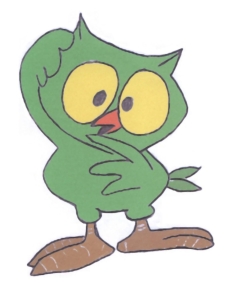                                    DLA KLAS PIĄTYCH                                                           „SOWA”Uwaga!!!Zestaw składa się  z 18 zadań. Na starcie otrzymujesz pulę wyjściową 36 punktów. Za poprawną  odpowiedź do każdego zadania o numerach od 1 do 6, od 7 do  12 i od 13 do 18 otrzymujesz odpowiednio 2, 4, 6  dodatkowych punków. Brak odpowiedzi daje 0 punktów. Błędna odpowiedź powoduje utratę 50% punktów przewidzianych za poprawną odpowiedź. Ostateczną liczbę punktów oblicza się dodając (odejmując)  uzyskane punkty do puli wyjściowej. Każde zadanie ma tylko jedną poprawną odpowiedź wśród podanych propozycji. Na rozwiązanie zadania masz 90 minut. W czasie pracy nie wolno  używać kalkulatorów i korektorów.POWODZENIA!!!ZADANIA ZA 2 PUNKTYIle razy pole kwadratu o boku 10 jest większe od pola kwadratu o przekątnej 10?Ile godzin trwa połowa trzeciej części ćwiartki doby?Za kwotę 4800 zł możesz kupić 150 podręczników do matematyki.  Zbiór zadań jest o 18 zł tańszy od podręcznika. Ta sama kwota wystarczy na zakup:Pewna liczba przy dzieleniu przez 3 daje iloraz 18 i resztę 1. Jaką resztę daje ta liczba przy dzieleniu przez 5?Pokój ma 4 kąty. W każdym kącie siedzi kot. Naprzeciw każdego kota siedzą 3 koty. Ile kotów jest w pokoju?Jak mówi powiedzenie „Każdy kij ma dwa końce”. Ile końców ma 5 i pół kija?ZADANIA ZA 4 PUNKTYTadeusz pomyślał sobie pewną liczbę. Następnie dodał do niej 5, otrzymaną sumę podzielił przez 3, a otrzymany iloraz pomnożył przez 4. Potem od ostatniego wyniku odjął 6.
Gdy tę różnicę podzielił przez 7, otrzymał liczbę 2. Jaką liczbę pomyślał Tadeusz? masy jabłka stanowi woda. Suszono 4,5 kg jabłek.  wody wyparowało. Ile ważyły suszone jabłka?Ile jest wszystkich liczb czterocyfrowych podzielnych przez 6, których cyfra tysięcy jest równa cyfrze jedności, a cyfrą dziesiątek i cyfrą setek jest 5?Mowgli zwykle idzie piechotą z domu na plażę, a drogę powrotną pokonuje na słoniu. Potrzebuje na to łącznie 1 godzinę. Pewnego razu drogę tam i z powrotem pokonał na słoniu, co zajęło mu 3000 sekund. Ile czasu potrzebowałby na pokonanie drogi z domu na plażę i z powrotem idąc pieszo?Podczas wycieczki uczniowie mieli przypięte identyfikatory w kształcie trapezu równoramiennego, w którym ramiona miały długość 5 cm, a wysokość wynosiła 4 cm. Jaki obwód miał identyfikator, jeżeli jego pole wynosiło 24 cm2 ?Na ile sposobów można przeczytać słowo KLON zaczynając od litery K i kierując się w prawo lub
 w dół aż dojdziemy do litery N?                                     K                                                                                      K L                                                                                  K L O                                                                              K L O NZADANIA ZA 6 PUNKTÓWLody z owocami kosztują 16 zł, galaretka z owocami kosztuje 14,50 zł, a galaretka z bitą śmietaną kosztuje 20 zł. Ile powinny kosztować lody z bitą śmietaną?Z kwadratowych skrawków materiału 10 cm na 10 cm kangurek zamierza uszyć prostokątną  serwetę na stół o długości 1 m i szerokości 80 cm. W każdym miejscu, w którym schodzą się ze sobą 4 kwadraciki, chce przyszyć ozdobny guziczek. Ile guziczków będzie potrzebował?Zegar ścienny nakręcono i nastawiono na godzinę 5:00. Zegar „chodził” przez 2000 godzin. Na której godzinie się zatrzymał?Jaką nazwę nosi kąt, który jest piątą częścią różnicy podwojonego kąta półpełnego i połowy kąta prostego?Która część zapisu powinna być umieszczona w nawiasie, aby poniższa równość była prawdziwa?6 * 8 + 20 : 5 – 22 = 68    (* oznacza mnożenie)Dane są pola prostokątów: P (I ) = 4cm2, P( II ) = 12 cm2, P( III ) = 8 cm2. Jakie pole ma prostokąt nr IV?  A2 RAZYBSĄ RÓWNECJEST MNIEJSZED4 RAZYA4 GODZINYB3 GODZINYC2 GODZINYD1 GODZINĘA300 ZBIORÓWB342 ZBIORYC343 ZBIORYD96 ZBIORÓWA3B0C1D2A12 KOTÓWB7 KOTÓWC4 KOTYD48 KOTÓWA10B6CNIE WIADOMOD12A15B10C1D55A3,5 KGB0,5 KGCMNIEJ NIŻ 0,5 KGD1 KGA0B3C2D4A70 MINUTB1,5 GODZCTEŻ 1 GODZINĘD35 MINUTAZA MAŁO DANYCHB22 cmC22 cm2D33 cmA4B6C10D8A21,50 ZŁBZA MAŁO INFORMACJI 
W ZADANIUC17,50ZŁDWIĘCEJ NIŻ 16 ZŁA80B20C63D48A1:00B13:00C15:00D5:00AOSTRYBPROSTYCROZWARTYDWKLĘSŁYA8+20B20 :5C(8+20: 5)D(5 – 22)IIIIIIIVA20 cm2B20C24 cm2D24